Apple Class - Curriculum Cycle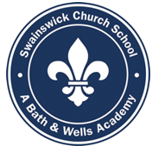 Apple Class - Curriculum CycleApple Class - Curriculum CycleApple Class - Curriculum CycleApple Class - Curriculum CycleApple Class - Curriculum CycleApple Class - Curriculum CycleApple ClassYear ATerm 1Term 2Term 3Term 4Term 5Term 6Apple ClassYear AHome and SchoolLight and SpaceAmazing AnimalsFairy Stories and FablesWhat a Wonderful World!On and Under The Sea LiteracyPoetry using our senses.Ruby’s School Walk.Traditional Tale: The Three Little Pigs.Fireworks Poetry.Can’t you sleep little bear?Whatever Next?Instruction Writing: Sparkler Safety.Non fiction: The PlanetsInformation texts- pet animals.Traditional Tale: The Hare and the Tortoise.What The Ladybird Heard: story sequencing and instruction writing.The Great Race (Barefoot Books)Character Descriptions.Story maps and writing.Fairy Stories: The Frog Prince.The Golden BirdFairy Story: Jack and the Beanstalk.Character descriptions of the Giant and Jack.Instruction writing: How to grow a magic beanstalk.Poetry: What is in the treasure chest?Julia Donnaldson:Sharing a shellTiddlerThe Snail and the WhaleInformation Texts:Super Sea CreaturesNumeracy (As per Busy Ants and white rose maths)Number: Place Value (within 10)Number: Addition and Subtraction (within 10)Geometry: ShapeNumber: Place Value (within 20)Number: Addition and Subtraction (within 20)Number: Place Value (within 50)(Multiples of 2,5 and 10 to be included).Measurement: Length and Height.Measurement: Weight and VolumeNumber: Multiplication and Division.Number: Fractions.Geometry: Position and DirectionNumber: Place Value (within 100).Measurement: Money.TimeHistoryThe Gunpowder Plot.Kings and Queens.Great ExplorersDarwinGeographyOur School.Sensational Safari- checkWonderful WeatherScienceMaterials and their uses.Seasonal Changes: Autumn and Winter.	Living Things and their Habitats.Scientists and Inventors.Plants.Seasonal Changes; Spring and Summer.The EnvironmentArt & DesignLandscapes and Cityscapes.FabricateNature Sculptures.Design & TechnologyDesign and make a Control Panel.Moving pictures; sliders and levers.Design and make a boat that will float.ComputingTaking photos.Coding (j2code: Turtle)j2code: Paint.(Fireworks patterns)Word ProcessingTechnology in our lives- taking photos of Winter Scenes.Multimedia: Use a paint/ word processing app on j2code.Handling Data: What is your favourite animal?Programming: Make a floor robot move and change direction.Internet research: The fastest land animals.Handling Data: Sort plant photos.J2code: Paint and word processingHandling data: Favourite sea creatures.j2code: Paint and word processing- Super Sea Creatures.MusicExploring Sounds.The long and short of it (duration).Feel the pulse (exploring pulse and rhythm).Taking Off (Exploring pitch)What’s the score? (exploring instruments and their sounds)Rain, rain go away!- exploring instruments and sounds.Religious EducationAMVF.1: Special me      Who are we?AMVF.2: Special timesChristmas and HannukahAMVF.3:Special placesChristian place of worship: Church.Place of worship from one other faith (eg synagogue).AMVF.4: Special timesChristianity: EasterA festival/ special time from one other religion (eg Passover).AMVF.5: Special stories- God and the creation.AMVF.6: Special stories- Jesus.Physical EducationGames: Throwing and Catching.	Games: Sending, Kicking and Striking.Games: Chasing games; travelling games.Games: Creating games in pairs.(Focus on using ropes, bats and balls).Games: Receiving hands and feet.Games: Travelling with the ball.PSHEMe and my relationshipsValuing differenceKeeping myself safeRights and responsibilitiesBeing my bestGrowing and changingApple ClassYear BTerm 1Term 2Term 3Term 4Term 5Term 6Apple ClassYear BOurselvesToysTransportSuperheroesFoodMini beastsLiteracyPoetry: Using the Senses.But Martin! Labelling body parts.Polar Bear, Polar Bear, What do you hear?Peace at Last!Sound Poems.Descriptive writing about favourite toys.Guess the mystery toy…. A list of clues.Rhyming poetry.Focus author: jane Hissey; Old Bear, Little Ted Lost.Traditional Tales: The Three Billy Goats Gruff.Author focus: Quentin Blake.Mrs. Armitage On Wheels.Mrs. Armitage Queen Of the Road.Stories from other cultures: Issunboshi’s Sword.Super Heroes: Information texts.Create a Super Hero with fantastic powers.Super Hero comic strips.The Tiger Who Came To Tea: Judith Kerr.Jim and the Beanstalk: Raymond Briggs.Traditional Tale: The Magic Porridge Pot.Instruction Writing; Recipes.Poetry: What is under the flower pot?Alphabetical Ordering.Author focus: Eric Carle.The Very Busy SpiderThe Bad Tempered Ladybird.Non chronological reports about spiders, bees and Super Bugs.Numeracy (As per Busy Ants and white rose maths)Number: Place Value (within 10)Number: Addition and Subtraction (within 10)Geometry: ShapeNumber: Place Value (within 20)Number: Addition and Subtraction (within 20)Number: Place Value (within 50)(Multiples of 2,5 and 10 to be included).Measurement: Length and Height.Measurement: Weight and VolumeNumber: Multiplication and Division.Number: Fractions.Geometry: Position and DirectionNumber: Place Value (within 100).Measurement: Money.TimeHistoryThe history of toys.Travel and TransportNurturing NursesGeographyOur local areaOur CountryWonderful Weather.ScienceAnimals including humansSeasonal Changes: Autumn and Winter.Everyday Materials.Seasonal Changes: SpringPlantsSeasonal Changes: Summer.Art & DesignPortraitsComic Strips and Cartoon Art.FabricateDesign & TechnologyDesign and make a fabric toy.Design and make a wheeled vehicle.Cooking and Nutrition.Fruit Kebabs.Bread Rolls.Magic Sandwiches.ICTTechnology in our lives.Take photos of ourselves.Use drawing app (j2code) to create lined drawings.Handling data: Favourite toys.J2code: coding.Programming: Bee Bot journeys.Coding: j2codej2code; PAINT- Create a Super Hero.J2code: Coding Turtle.J2code: CodingHandling Data: Favourite Foodj2code; Coding.Word processing; My favourite mini beast.Programming the Bee Bot.MusicExploring SoundsThe long and short of it (duration).Feel the pulse (exploring pulse and rhythm).Taking off (exploring pitch).What’s the score?(exploring instruments and sounds)Rain, rain go away!- exploring instruments and sounds.Religious EducationAMVYear 1 Unit: 2What do Christians believe about Jesus? (Incarnation)Link with ChristmasAMVYear 1 Unit: 2What do Christians believe about Jesus? (Incarnation)Link with ChristmasAMVYear 1 :Unit 1What do Christians believe about God?AMVYear 1 :Unit 1What do Christians believe about God?AMVYear 1: Unit 5What do Jewish people believe about God and the Covenant?AMVYear 1: Unit 5What do Jewish people believe about God and the Covenant?Physical EducationGames: Throwing and catching.Games: Sending, kicking and striking.Games: Chasing games; travelling games.Games Creating games in pairs.(Focus on using ropes, bats and balls).Games: Receiving hands and feet.Games: Travelling with the ball.PSHEMe and my relationshipsValuing differenceKeeping myself safeRights and responsibilitiesBeing my bestGrowing and changing